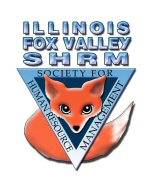 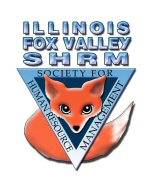 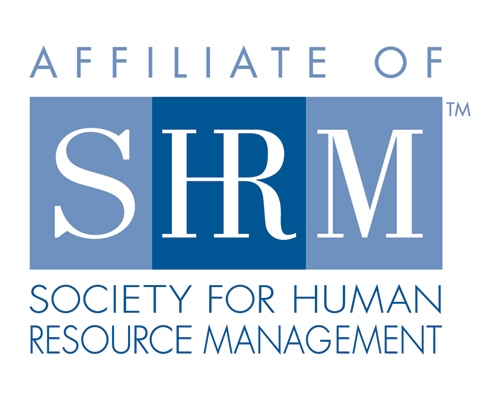 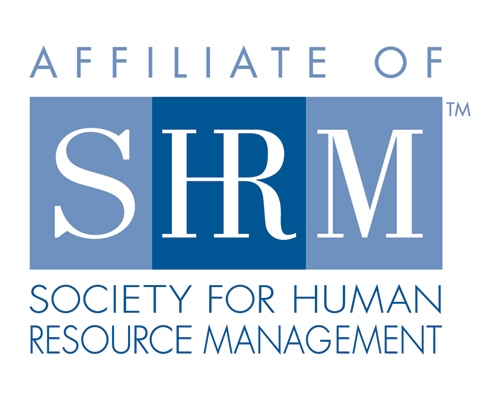 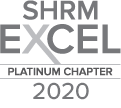 Board of DirectorsOfficersPresidentSarah SesterLisa GruhlkePresident ElectVP MembershipSue OswaltVP ProgramsKevin WilsonTreasurerSandra SanchezSecretaryVictoria KunzDirectorsCommunityOutreachCarmen Lainez
Susan BrownAsst VP MembershipBeth HoviousAsst VP Programs/
CertificationJudie ChildressMember BenefitsWarren KrupLegislationMike WongSocial MediaSamantha SalinasCommittee ChairDiversitySusan JayneMember BenefitsKristin BartholomewDedicated to supporting the continued growth of individuals in the Human Resources profession.